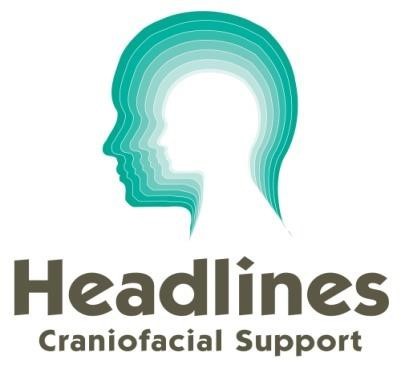                     GIFT AID DECLARATION             Please complete this form and return to:                     	              Headlines Craniofacial Support , Arquen House,                  4-6 Spicer Street,   St.Albans  AL3 4PQ 	                 or email it to:   contact@headlines.org.ukI/we wish to Gift Aid my donation of £           and any donations I make in the future or have made in the past 4 years to Headlines Craniofacial Support.I am a UK taxpayer and understand that if I pay less Income Tax and/or Capital Gains Tax than the amount of Gift Aid claimed on all my donations in that tax year it is my responsibility to pay any difference. Signature:                                                                           Date:NB: You will need to notify Headlines if you:want to cancel this declarationchange your name or home addressno longer pay sufficient tax on your income and/or capital gains If you pay Income Tax at the higher or additional rate and want to receive the additional tax relief due to you, you must include all your Gift Aid donations on your Self-Assessment tax return or ask HM Revenue and Customs to adjust your tax code. UPDATED 2024